Circle 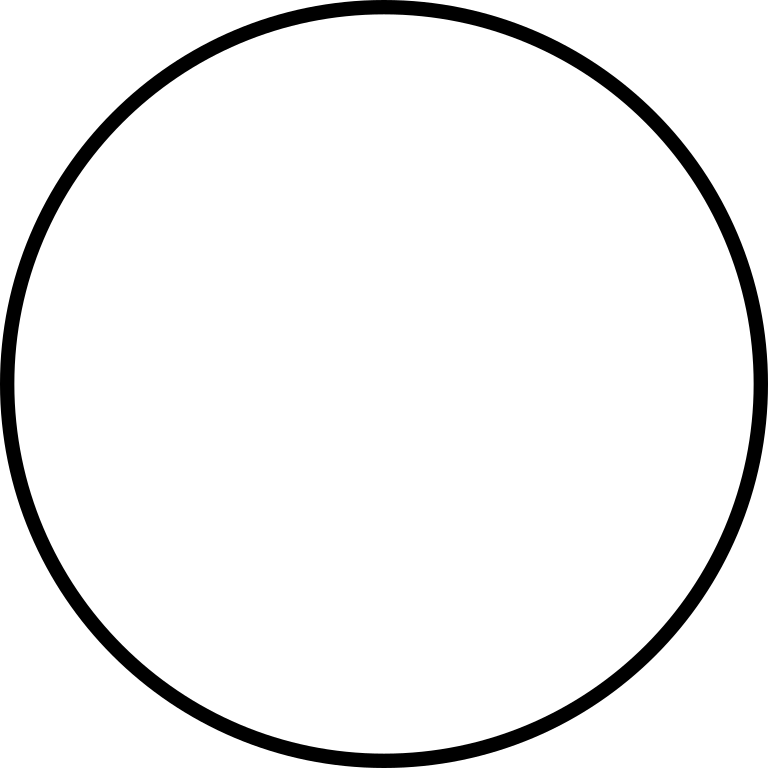 Square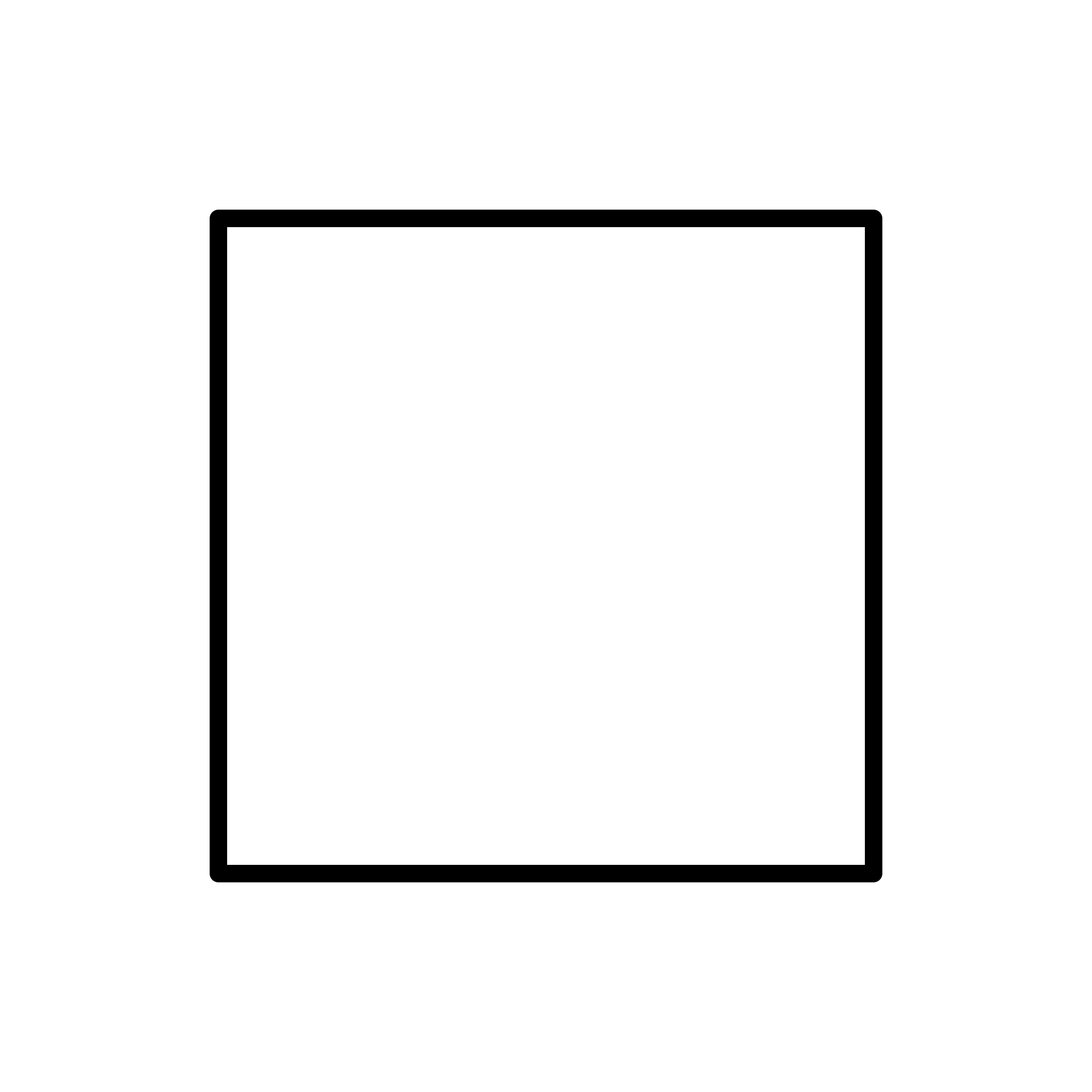 Rectangle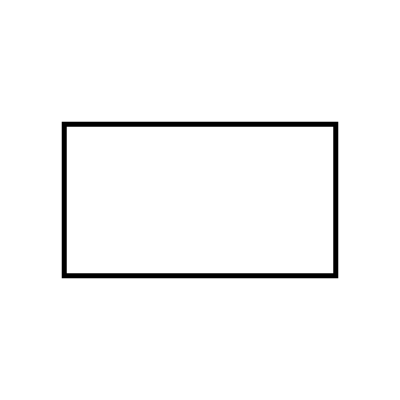 Triangle    
Oval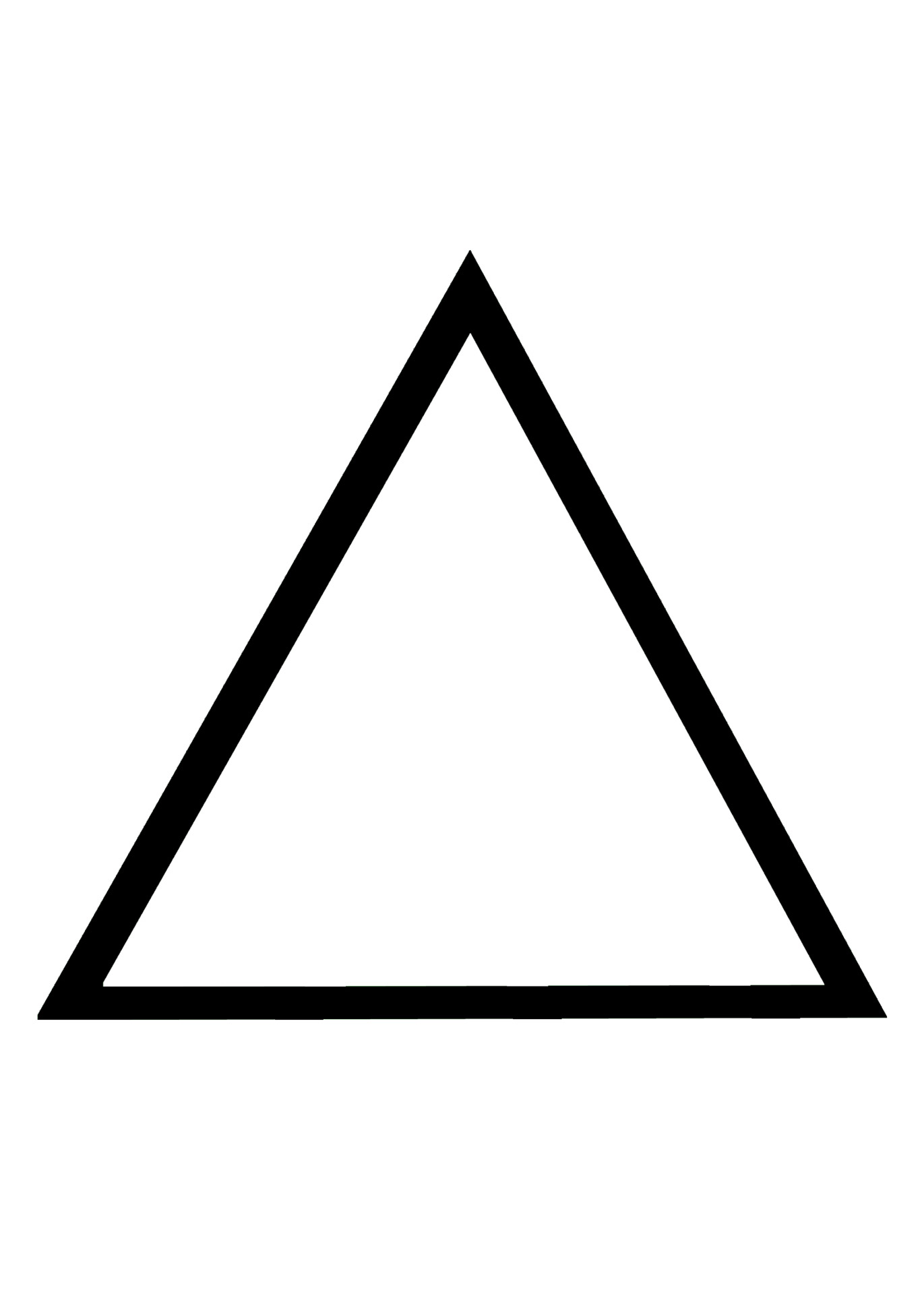 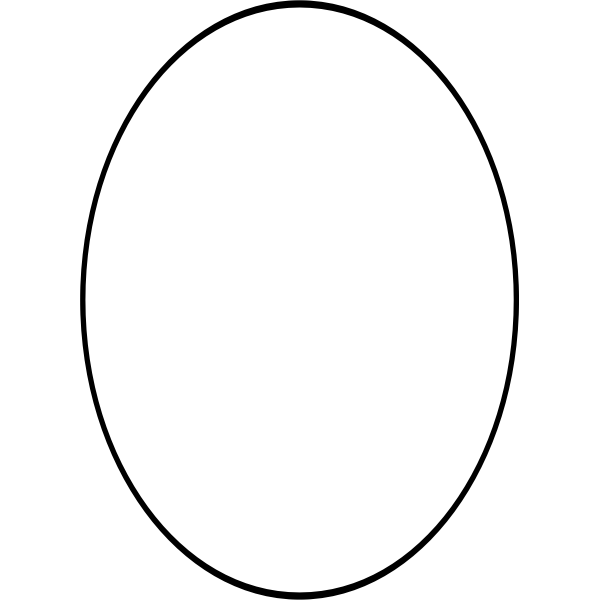 